International Class ‘Education and Social Work 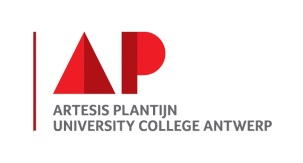 in a metropolitan context’Course List 2018-2019Department Education and Training / Science and TechnologyIncoming student mobility Name of student: ……………………………………………………………………………………………..Sending Institution:…………………………………………………………………………….…………….Erasmus Code: …………………….Country:…………………………………………………………………						    Teacher Training:	   Social WorkReceiving: Artesis Plantijn Hogeschool 	    Mrs Bie Dirkx 	   Mr Michel Tirions	 Department Education and Training     T: +32 3 220 32 34	   T: +32 220 32 93	 Noorderplaats 2, 2000 Antwerpen	    E: bie.dirkx@ap.be E: michel.tirions@ap.be  	 B  ANTWERP62					 Please select the courses you want to follow:	1ST SEMESTER ( ATUMN)Courses ECTS1ST SEMESTER ( ATUMN)Required courses – all students1ST SEMESTER ( ATUMN)Interdisciplinary project work121ST SEMESTER ( ATUMN)Mapping professional practice in a metropolitan context51ST SEMESTER ( ATUMN)Intercultural Communication, Cultural Knowledge and Self-Awareness31ST SEMESTER ( ATUMN)Social-Educational-Care Perspectives in an International Context 41ST SEMESTER ( ATUMN)Required courses – Teacher Training students 1ST SEMESTER ( ATUMN)Creative and innovative teaching 31ST SEMESTER ( ATUMN)Required courses – Social Work students1ST SEMESTER ( ATUMN)International social work: Perspectives on Europe31ST SEMESTER ( ATUMN)Total ECTS required courses271ST SEMESTER ( ATUMN)Elective courses* 1ST SEMESTER ( ATUMN)English language course**31ST SEMESTER ( ATUMN)Studium Generale31ST SEMESTER ( ATUMN)Total ECTS elective courses (choose one)6TOTAL ALL COURSES30 ECTSAll courses and course descriptions are subject to changes at any time*Students choose one of a total of two elective course: the sum of the required and the elective courses must be 30 ECTS for a complete semester.**Students with a good knowledge of English (level C1 or C2) are advised to choose the course Studium Generale.All courses and course descriptions are subject to changes at any time*Students choose one of a total of two elective course: the sum of the required and the elective courses must be 30 ECTS for a complete semester.**Students with a good knowledge of English (level C1 or C2) are advised to choose the course Studium Generale.Student’s signatureStudent’s signatureSignature:Date: Sending institutionSending institutionWe confirm that the proposed programme of study has been approved.Departmental co-ordinator's signature                                                                      Date: 